Каждый год 18 октября отмечается самый "вкусный" праздник - День КОНФЕТ!
В подготовительной к школе группе провели беседу о конфетах. Дети рассказали о своих любимых сладостях, узнали о том, как и из чего производят конфеты, а также о том, что бывают очень даже полезные конфеты!
Воспитанники 3 гр нарисовали свои любимые конфеты.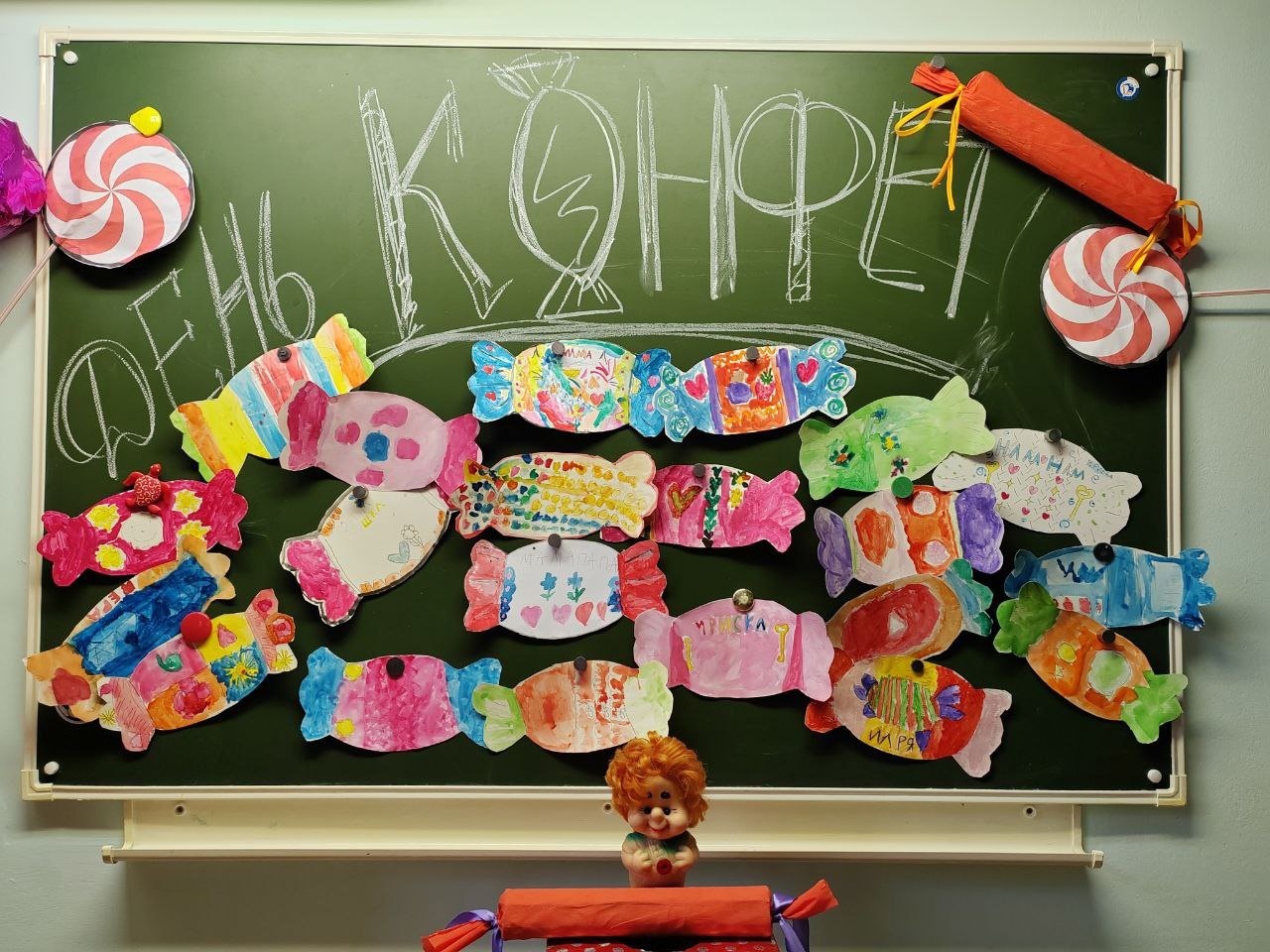 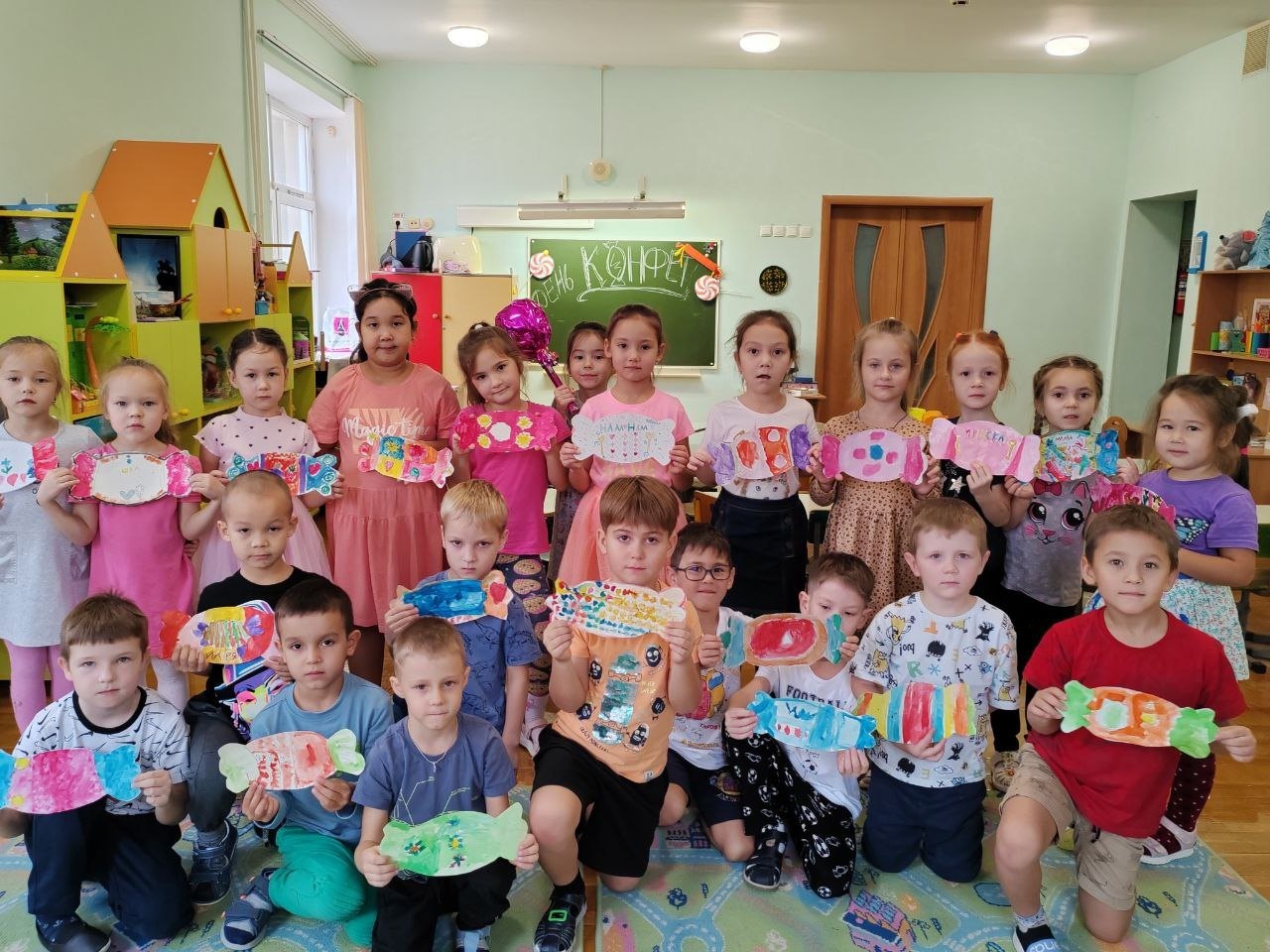 